الجمهورية الجزائرية الديمقراطية الشعبية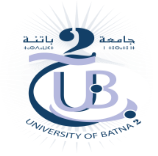 REPUBLIQUE AGERIENNE DEMOCRATIQUE ET POPULAIREوزارة التعليم العالي والبحث العلميMINISTERE DE L'ENSEIGNEMENT SUPERIEUR ET DELA RECHERCHE SCIENTIFIQUEجامعــــــــــــــــــــــــــــــة  باتنـــــــــــــــــــــة 2  Université Batna 2كليـــــــــــــــــــــــــــــــــــــة الآداب و اللغـــــــــــــــــــــــــــــــــــــات الأجنبيــــــــــــــــــــــــــــــــــةFaculté des Lettres et des Langues Etrangères نيابة العمادة لما بعد التدرج والبحث العلمي والعلاقات الخارجية Vice-décanat de la Post-Graduation, de la Recherche Scientifique et des Relations ExtérieuresNom et prénom du directeur de thèse : ……………………………………………….Grade : …………………………………….Établissement : ……………………………Tél. /fax : ……………………Nom et prénom du doctorant : ………………………….Spécialité : Anglais/ Français  -  option : ……………………….……Mme/Mlle/M. ……………………….a préparé, sous ma direction, une thèse  de doctorat en lettres et langue Anglaise/ Française, spécialité : …………………………………………Intitulé de la thèse :…………………………………………………………………………………………………… …………………………………………………………………………………………………………………………………………………………………………………………………………Je déclare que le travail de recherche présenté par le (la) candidat (e) remplit les critères scientifiques exigés pour qu’il soit publiquement soutenu devant le jury d’examinateur que je propose comme suit et dont le Comité Scientifique a toute latitude pour désigner les membres parmi les honorables collègues du Département de Lettres et Langue Anglaise/Française :                                                                                                         À : Batna Le : ………………..Le directeur de thèse (signature)Jury de soutenanceJury de soutenanceJury de soutenanceJury de soutenancePrénom & nomGradeÉtablissement d’origineQualité……………………………….………….Université ..……………….Président……………………………………………...Université …. ……………….Rapporteur………………………………….………….Université …………………..Examinateur…………………………………….………….Université ……………………..Examinateur…………………………………..…………..Université …………………….. Examinateur…………………………………..…………..Université …………………….. Examinateur